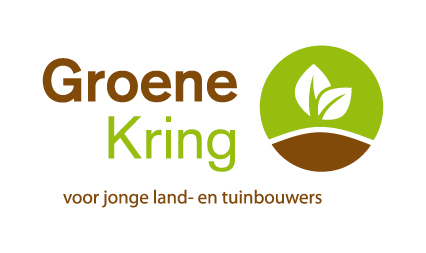 Individuele medische ficheDoel:  Met deze individuele (en strikt vertrouwelijke) medische fiche geef je alle noodzakelijke inlichtingen aan Groene Kring Deze informatie zal vertrouwelijk behandeld worden.IDENTITEITSGEGEVENSVoornaam en naam: ……………………………………………………………………………….………………………………Geboortedatum: ……………………………………………………………………………………………..……………………..Straat en nummer: ……………………………………………………………………………………………..…………………..Postcode en gemeente: …………………………………….........................................................................GSM-nummer: ……………………………………………...............................................................................E-mailadres: ……………………………………………………………………………………………………………………………Wie verwittigen in geval van nood?	Naam en telefoonnummer: .………………………………………………….…………………………………………MEDISCHE GEGEVENSHuisdokter:	Naam en telefoonnummer: …………………………………Bloedgroep en resusfactor:………………….Vroegere ziekten of heelkundige ingrepen: ……………………………………………………………………………………………………………………………………………Bent u gevaccineerd tegen tetanus? Zo ja, in welk jaar? …………………………….Kruis het blokje aan indien u lijdt aan één van onderstaande zaken:AstmaBedwaterenEpilepsieHartkwaalHooikoortsHuidaandoeningReumaSlaapwandelenSuikerziekteAllergie voor bepaalde voedingsmiddelen: ………………………………………………………..Allergie voor bepaalde stoffen: ………………………………………………………………………Allergie voor bepaalde geneesmiddelen: …………………………………………………………..Andere: …………………………………………………………………………………………………….Wat moet Groene Kring zeker weten over de bovenstaande aandoeningen? Wat moet er gebeuren in noodsituaties?……………………………………………………………………………………………………………………………………………Volg je een specifiek dieet?NeeJa, namelijk: ……………………………………………………………………………Moet je bepaalde geneesmiddelen innemen?NeeJa. Welke, hoe dikwijls en hoe veel? ………………………………………………………………………………………………………………………………………ANDERE INLICHTINGEN……………………………………………………………………………………………………………………………………………………………………………………………………………………………………………………………………………………………………Opgelet: Wanneer er iets verandert aan je gezondheidstoestand is het belangrijk om dat door te geven aan Groene Kring zodat er altijd op de gepaste manier kan gereageerd worden.Ondergetekende verklaart dat de ingevulde gegevens volledig en correct zijn.Datum en handtekening